PRATIQUES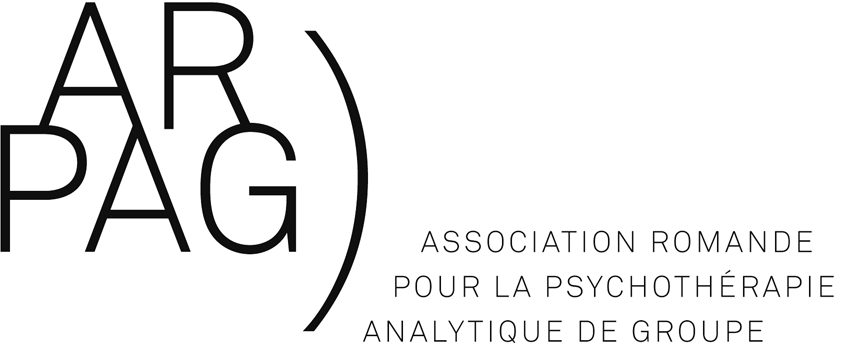 ET PSYCHODRAME DE GROUPELE SUJET ET LE GROUPE